Lesson 8: Rotation Patterns8.1: Building a QuadrilateralHere is a right isosceles triangle: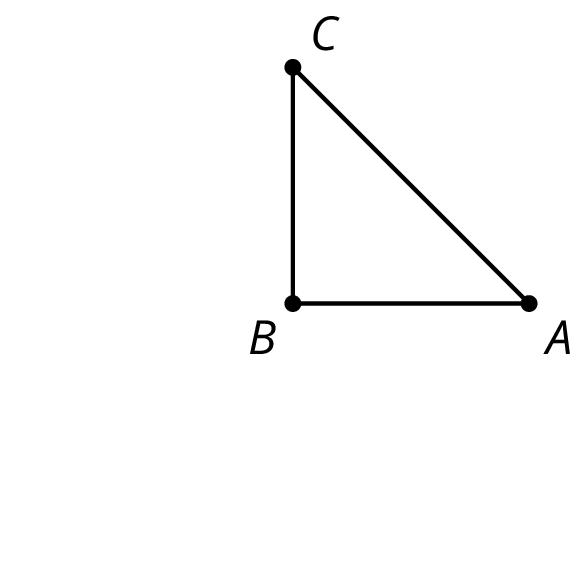 Rotate triangle  90 degrees clockwise around .Rotate triangle  180 degrees clockwise round .Rotate triangle  270 degrees clockwise around .What would it look like when you rotate the four triangles 90 degrees clockwise around ? 180 degrees? 270 degrees clockwise?8.2: Rotating a Segment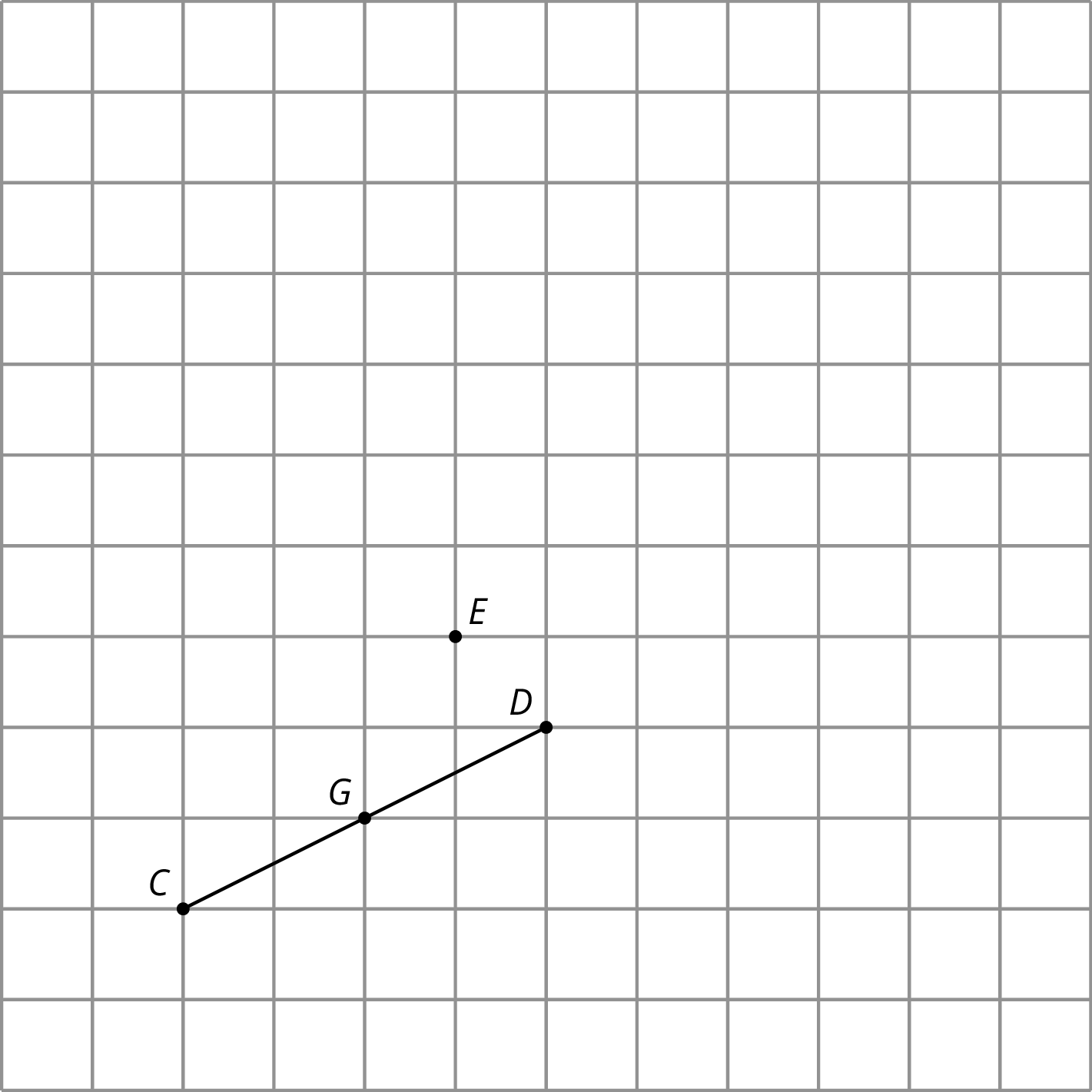 Rotate segment  180 degrees around point . Draw its image and label the image of  as Rotate segment  180 degrees around point . Draw its image and label the image of  as  and the image of  as .Rotate segment  180 degrees around its midpoint,  What is the image of ?What happens when you rotate a segment 180 degrees around a point?Are you ready for more?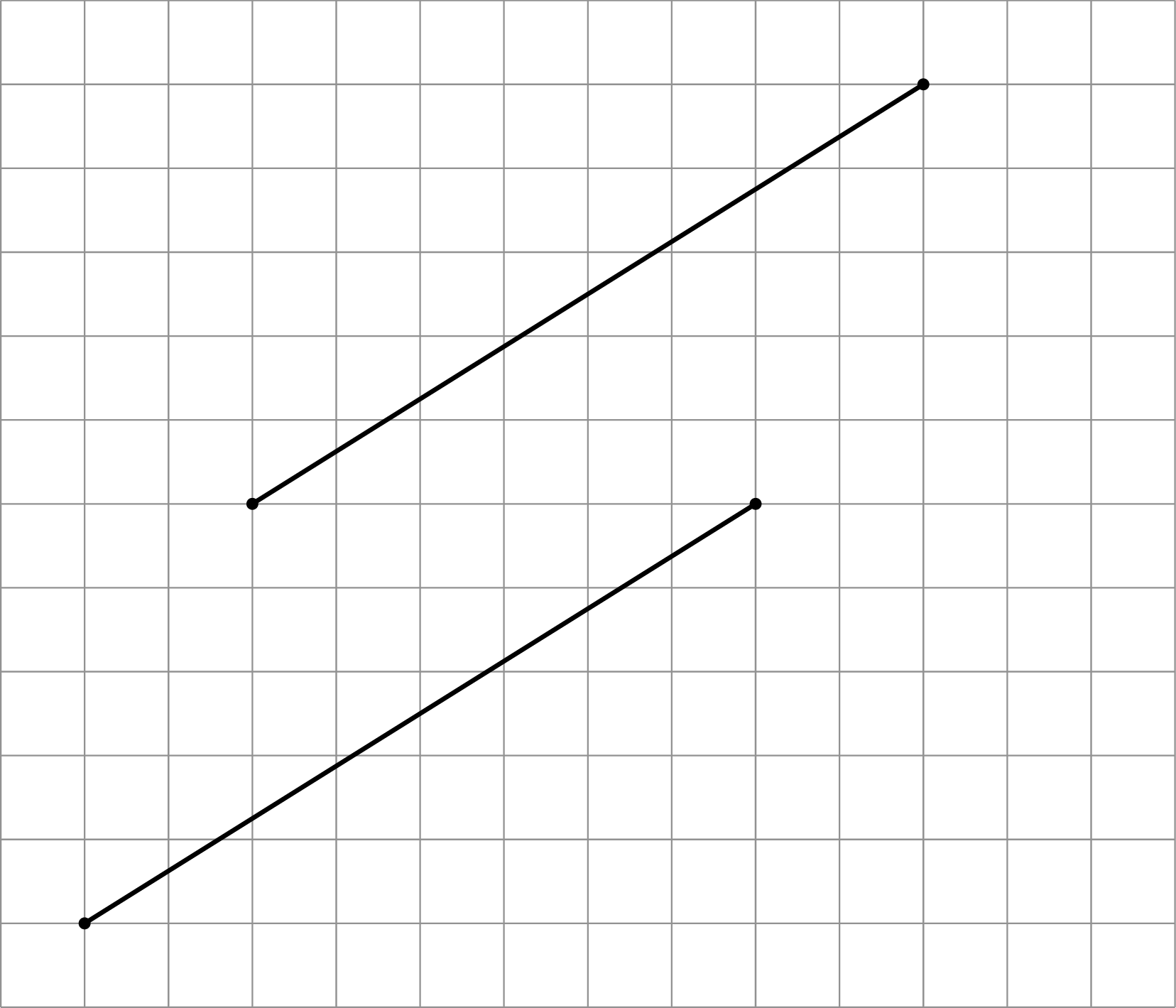 Here are two line segments. Is it possible to rotate one line segment to the other? If so, find the center of such a rotation. If not, explain why not.8.3: A Pattern of Four Triangles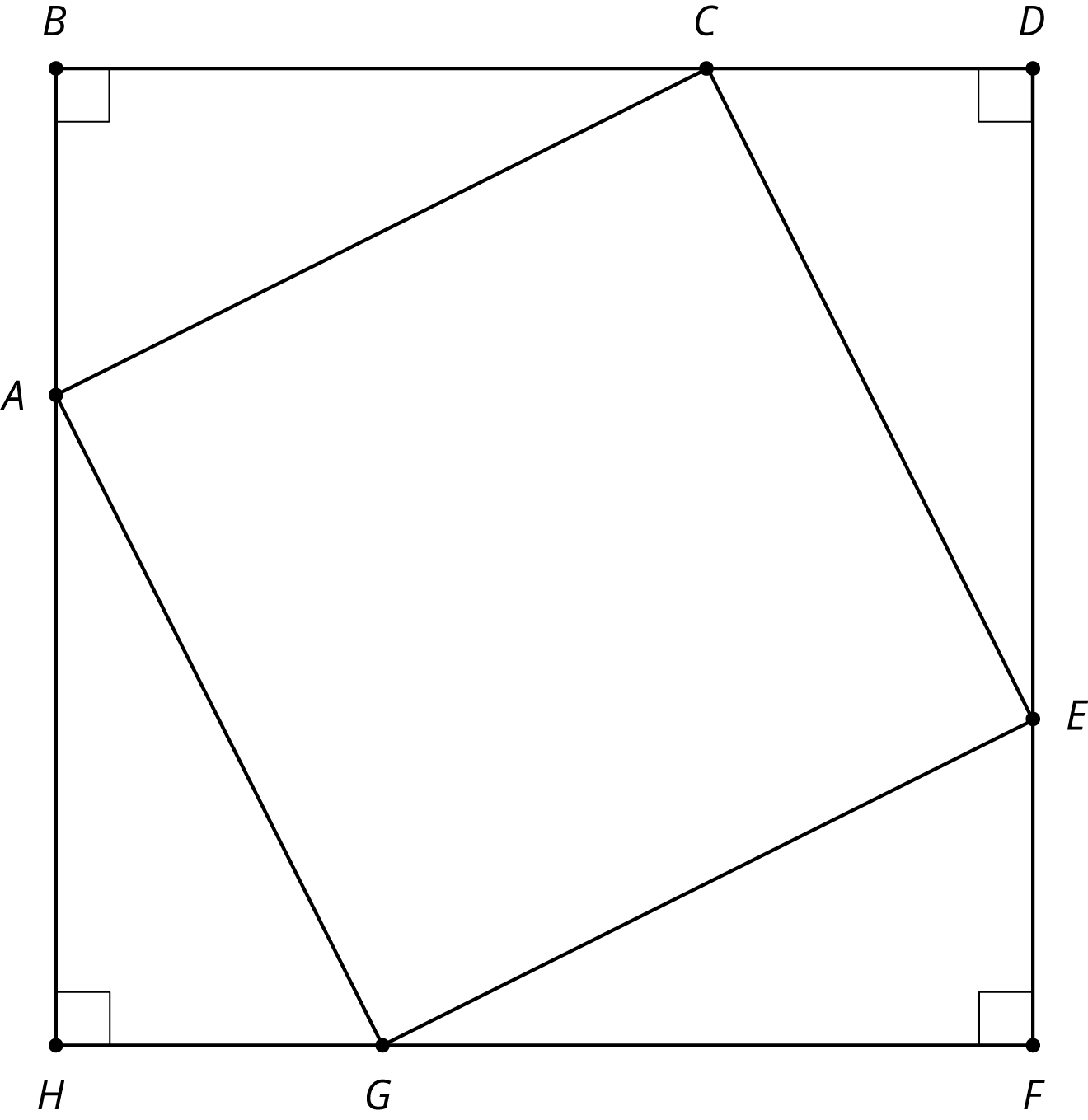 You can use rigid transformations of a figure to make patterns. Here is a diagram built with three different transformations of triangle .Describe a rigid transformation that takes triangle  to triangle .Describe a rigid transformation that takes triangle  to triangle .Describe a rigid transformation that takes triangle  to triangle .Do segments , , , and  all have the same length? Explain your reasoning.Lesson 8 SummaryWhen we apply a 180-degree rotation to a line segment, there are several possible outcomes:The segment maps to itself (if the center of rotation is the midpoint of the segment).The image of the segment overlaps with the segment and lies on the same line (if the center of rotation is a point on the segment).The image of the segment does not overlap with the segment (if the center of rotation is not on the segment).We can also build patterns by rotating a shape. For example, triangle  shown here has . If we rotate triangle  60 degrees, 120 degrees, 180 degrees, 240 degrees, and 300 degrees clockwise, we can build a hexagon.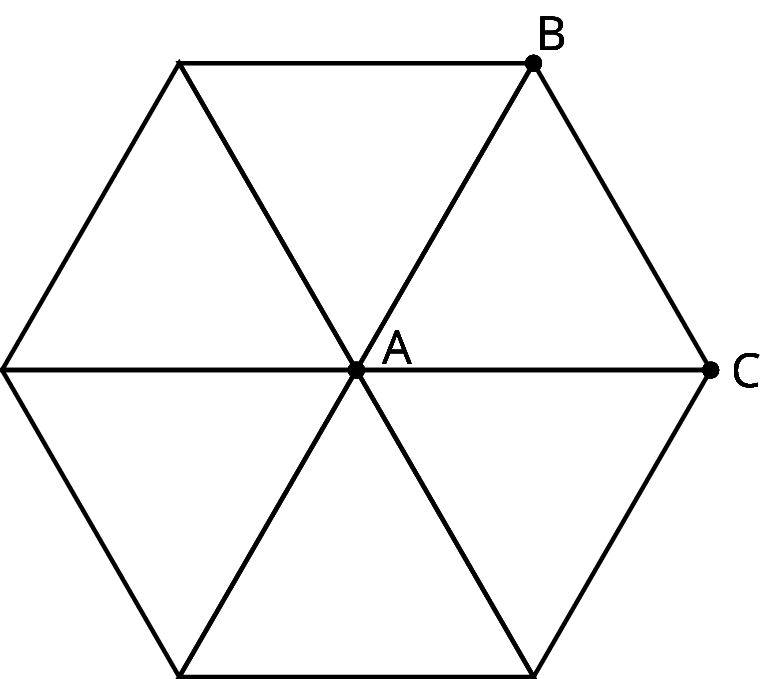 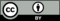 © CC BY Open Up Resources. Adaptations CC BY IM.